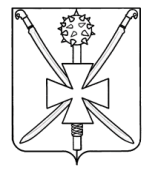 АДМИНИСТРАЦИЯ АТАМАНСКОГО СЕЛЬСКОГО ПОСЕЛЕНИЯПАВЛОВСКОГО РАЙОНАПОСТАНОВЛЕНИЕот 12.03.2021                                                                                                          № 25ст-ца АтаманскаяОб утверждении ведомственной целевой программы«Пожарная безопасность муниципального бюджетного учреждения «Дом культуры муниципального образования Атаманское сельское поселение» Павловского района в 2021 году»          Руководствуясь Федеральными законами от 21 декабря 1994 года № 69-ФЗ «О пожарной безопасности», от 6 октября 2003 года № 131-ФЗ «Об общих принципах организации местного самоуправления в Российской Федерации», от 22 июля 2008 года № 123-ФЗ «Технический регламент о требованиях пожарной безопасности», статьёй 179 Бюджетного кодекса Российской Федерации от 31 июля 1998 года № 145-ФЗ, в целях укрепления пожарной безопасности муниципального бюджетного учреждения «Дом культуры муниципального образования Атаманское сельское поселение» Павловского района, п о с т а н о в л я ю:         1. Утвердить ведомственную целевую программу (далее – Программа) «Пожарная безопасность муниципального бюджетного учреждения «Дом Культуры муниципального образования Атаманское сельское поселение» Павловского района в 2021 году» (приложение № 1).         2. Утвердить Перечень мероприятий Программы (приложение № 2).         3. Для реализации мероприятий Программы назначить:          - ответственного за ежегодную корректировку объемов финансирования с учётом наполняемости доходной части бюджета на текущий финансовый год Атаманского сельского поселения Павловского района, ведущего специалиста администрации Атаманского сельского поселения Павловского района Светлану Михайловну Анциферову;          - ответственного за исполнением мероприятий по пожарной безопасности муниципального бюджетного учреждения «Дом культуры муниципального образования Атаманское сельское поселение» Павловского района директора Елену Юрьевну Петренко.4. Обнародовать настоящее постановление на официальном сайте администрации Атаманского сельского поселения Павловского района www.atamanskoesp.ru.2          5. Контроль за выполнением настоящего постановления возложить на директора муниципального бюджетного учреждения «Дом культуры муниципального образования Атаманское сельское поселение» Павловского района Е.Ю. Петренко.6. Постановление вступает в силу с момента подписания.Глава Атаманского сельского поселения Павловского района                                                                                   Е.А. Сахно